Publicado en Madrid el 19/02/2024 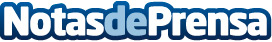 Franquicias Hoy presenta ValerIAFranquicias Hoy revoluciona el mercado con su nueva herramienta de IA. ValerIA se convierte en el asistente personal más avanzado para la búsqueda de una franquiciaDatos de contacto:marketing@franquiciashoy.esCoordinadora de Marketing de Franquicias Hoy911 592 106Nota de prensa publicada en: https://www.notasdeprensa.es/franquicias-hoy-presenta-valeria_1 Categorias: Franquicias Inteligencia Artificial y Robótica Emprendedores Digital http://www.notasdeprensa.es